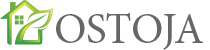 .....................................................			                        ………………….									Miejscowość i data.........................................................................................................							Wspólnota Mieszkaniowa							ul. ....................................							…………………………..WNIOSEK O WYDANIE LOGINU I HASŁA DO E-KARTOTEKIProszę o nadanie loginu i hasła dostępu do e-kartoteki w celu dostępu do informacji o danych księgowych dotyczących lokalu.                                                                  …............................................................................                                                                                        podpis wnioskodawcy